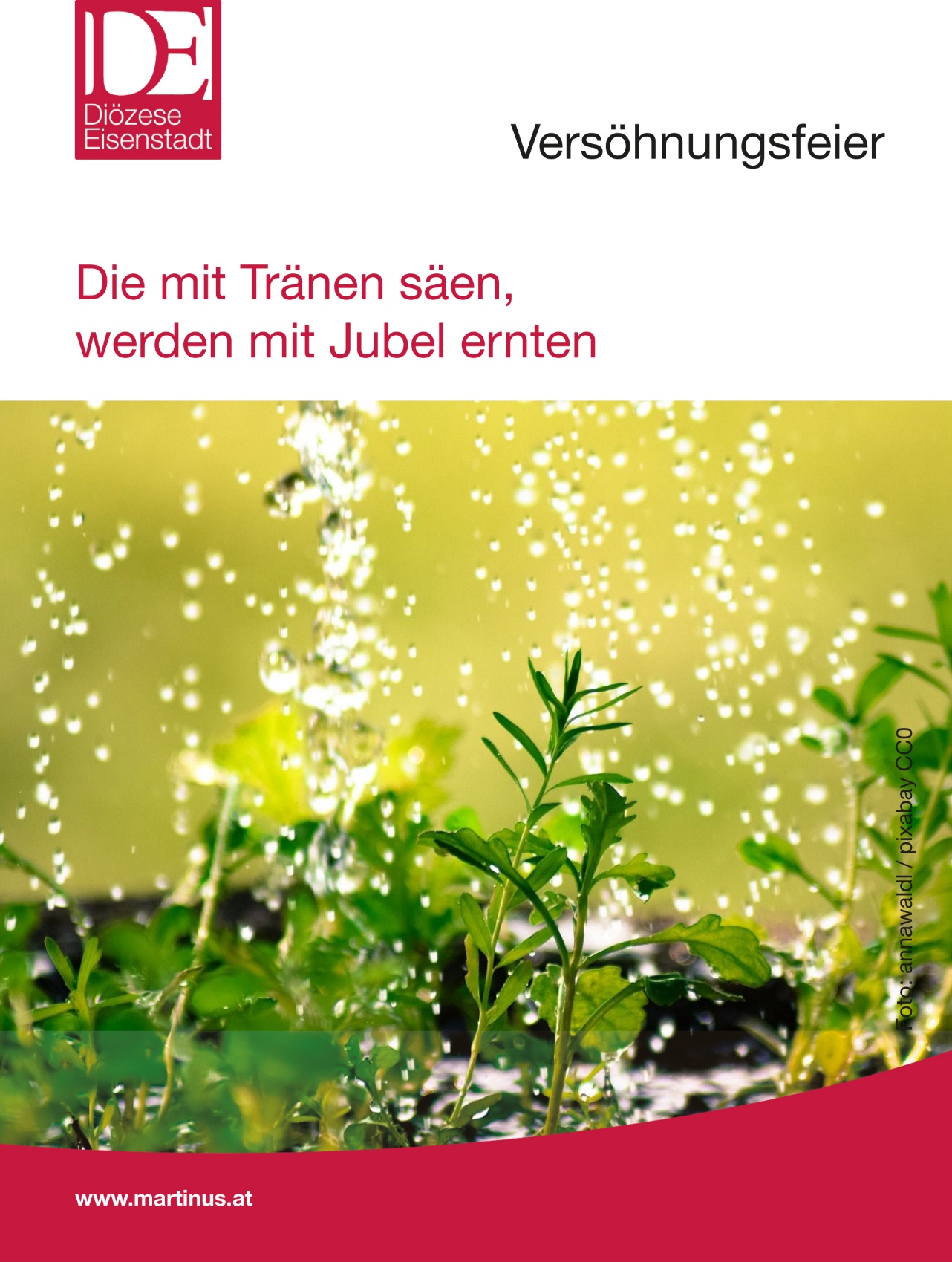 ImpressumPastoralamt der Diözese EisenstadtSpirituelle DiensteSt. Rochus-Straße 217000 Eisenstadtchristine.sgarz@martinus.at Lied	In dir allein wird meine Selle still		(GL 709)HinführungFastenzeit ist nicht nur ein weniger, ein verzichten auf Dinge, Essen und Trinken.Sie ist immer auch ein mehr werden an Leben, Freude und heil werden.Das ständige Auf und Ab im Leben ist begleitetvon Gott, der uns nie mehr zutraut als wir auch schaffen können,von Jesus, der durch sein Leben ein Beispiel gegeben hat, was es bedeutet Freude und Leid zu erfahrenund dem Hl. Geist, der unser tiefstes Inneres durchströmt,der uns atmen lässt und Freiheit schenkt.Nehmen wir uns jetzt die Zeit, in Gottes verzeihender und versöhnender Liebe Geborgenheit zu finden und ein Stück Heilung zu erfahren.KyrierufHier kann ein Kyrieruf gesungen und gebetet werden.GebetVerzeihender Gott,du bist bei uns, wenn wir in Gedanken verloren,unseren Weg nicht mehr sehen.Trockne die Tränen unserer Seele mit deinem Wortund schenke uns das Vertrauen in dich und deinen Weg.Begleite uns durch diese Zeit.Darum bitten wir durch Jesus Christusund dem Heiligen Geistes,der mit dir lebt und wirkt in alle Ewigkeit.Amen.Schriftstelle	Ps 126Von Tränen zum JubelAls der HERR das Geschick Zions wendete, da waren wir wie Träumende.Da füllte sich unser Mund mit Lachen und unsere Zunge mit Jubel. Da sagte man unter den Völkern: Groß hat der HERR an ihnen gehandelt! Ja, groß hat der HERR an uns gehandelt. Da waren wir voll Freude. Wende doch, HERR, unser Geschick wie die Bäche im Südland! Die mit Tränen säen, werden mit Jubel ernten. Sie gehen, ja gehen und weinen und tragen zur Aussaat den Samen.Sie kommen, ja kommen mit Jubel und bringen ihre Garben. Impuls zur Besinnungin all den Tränendes ungerecht behandelt Werdens und der eigenen Fehlerin all den Tränender Trauer um Verlorenes und Vergangenesin all den Tränendes sich schwach Fühlens und erschöpft Seinsin all den Tränendes Zorns und der Wutin all den Tränendes Versagens und dem Gefühl nicht zu genügenin all den Tränendes Unversöhnten und Unausgesprochenbist du, mein Gott, dakurze StilleAus all den Tränen, die ich säe,die mich begleiten auf meinem Wegdes Wachsens in ein „Mehr“ an Leben,das nach Freiheit riecht und nach Liebe schmeckt,erwächst ein Augenblickdes Jubels und der Freude in meinem Herzen,weil einige Samen aufgehen und Knospen tragen,die Neues zum Vorschein bringen und Neues erahnen lassen.VertrauenGeborgenheitHoffnungLiebeBarmherzigkeitVersöhnung…Du wandelst meine Tränen in Freude!kurze StilleLied		Meine engen Grenzen		(GL 437)Persönlicher VersöhnungsschrittUm jemanden oder um etwas zu weinen kann sehr heilsam sein. Oft müssen wir Vorstellungen, Erwartungen und Menschen unter Tränen loslassen, damit etwas Neues wachsen kann, damit ich selbst wachsen kann und auch der Andere.Ich darf darauf vertrauen, dass Gott mich begleitet um den Samen der Hoffnung und des Neuwerdens zu säen.Auch Unversöhntes und Unausgesprochenes muss man manchmal hinter sich lassen, um nicht in der Vergangenheit, sondern im Hier und Jetzt zu leben.Ich darf darauf vertrauen, dass Gott mir beisteht und der Same des Vergebens und Verzeihens, den ich pflanze, wächst.Amen, amen, ich sage euch: Wenn das Weizenkorn nicht in die Erde fällt und stirbt, bleibt es allein; wenn es aber stirbt, bringt es reiche Frucht. (Joh 12,24)Samen SäenJede und jeder kann nun nach vorne kommen und seine ganz persönlichen Samen säen.Es sind kleine Becher mit Erde vorbereitet – die Samen befinden sich in einer Schüssel daneben.Das Ritual des Samen säens kann durch Musik (CD oder instrumental) begleitet werden.Gemeinsames GebetBarmherziger Gott,deine Liebe schenkt mir Glauben und Vertrauen,in mich und in andere.Deine Worte und Taten zeigen mir,wie ich Verantwortung übernehmen kann,für mich und für andere.Deine Hoffnung und Barmherzigkeitverändert mich und mein Leben.Du stärkst mich, auf dem Weg des Versöhnens und Verzeihens.Du schenkst mir Vergebung.Amen.Schuldbekenntnis und VergebungsbitteAnstelle des Gebetes kann auch das Schuldbekenntnis und die Vergebungsbitte gesprochen werden.FürbittenAn dieser Stelle können Fürbitten gesprochen werden.Vater UnserIn das Gebet das Jesus uns selbst gelehrt hat, schließen wir alle mit ein, die uns am Herzen liegen.ImpulstextWenn du Freude und Jubel in deinem Herzen spürst,dann hast du vielleicht ein Lied auf den Lippen,das du singen möchtest.Dann möchtest du vielleicht tanzen und die ganze Welt umarmen.Wenn du Freude und Jubel in deinem Herzen spürst,dann hast du vielleicht ein fröhliches Lachen im Gesicht, weil dir etwas „aufgegangen“ ist,weil dein Inneres sich erneuert hat,weil deine Lebenskraft zurückgekehrt ist,weil deine Seele aufatmen kann,weil du dich lebendig fühlst…Lied		Mit dir geh ich		(GL 896)SegenBarmherziger Gott,durch deinen Sohn hast du uns das Leben in Fülle schenkt,der Hl. Geist begleitet uns als Tröster und Beistand im Leben.Schenke uns in allen Tränendie Frucht der Freude, des Wachsens und der Heilung.Segne und begleite uns.Im Namen des Vaters, des Sohnes und des Hl. Geistes.Amen.